Učivo pro 2. ročník  8.6 - 10.6.Dobrý den děti, zdravím vás domů a posílám úkoly.PondělíČJ – Agáta – str.101  u cvičení 2 rozděl jména na vlastní jména (OSOB, A ZVÍŘAT) a místní jména (ZEMÍ, MĚST, ŘEK, OBCÍ, HOR)Dále prosím cv. 3 vypracuj do sešitu a pošli foto. Urči zároveň slovní druhy ve větách.Čtení – Čítanka 136 Můj týden Matematika – násobení osmi - spoustu příkladů poznáš při záměně činitele1 . 8 =    8 . 1 =   napiš do tabulky červené příklady neznáme jsou nové! Ty se naučíme. Jste šikulky!  Opakuj prosím Počítáme zpaměti 81,82ÚterýHonzík str.36 cv.1 a nový slovní druh ZÁJMENA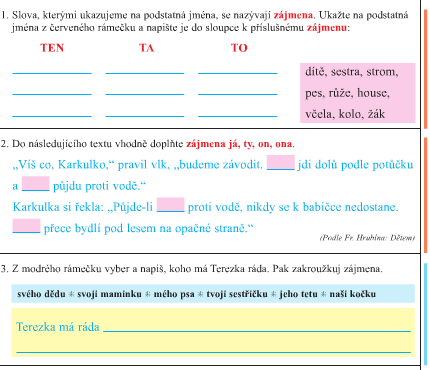 Písanka – STR.31Matematika -  21 dokonči celou stránku (bez cv.3), u cv.2  opakování sčítání a odčítání napiš nad závorku výsledek – nezapomeň. Počítej příklady. 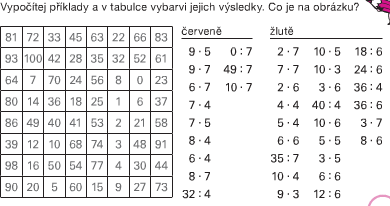 Středa Čj – Agáta str.101 diktát cv.5., cv.7 do sešitu a prosím namaluj obrázek – najdi památky v Praze  na internetu. Matematika 22/1,2. Počítáme zpaměti 83,84.  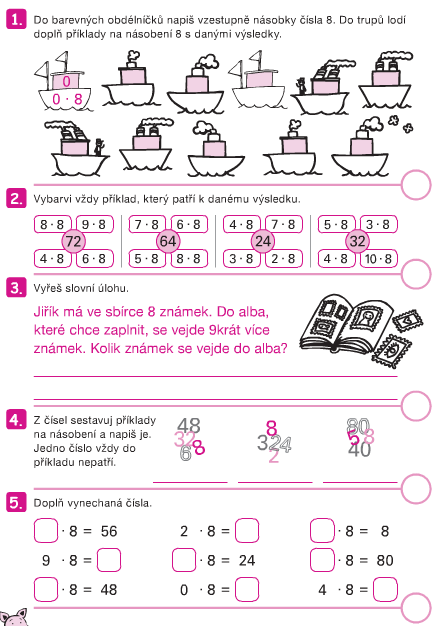  Čtení – Čítanka 138,139Ve středu v 10:30 hodin budu volat Martínkovi a 11:30 Terezce.DĚKUJI ZA VAŠI PILNOU PRÁCI, jste šikulky !VLASTNÍ JMÉNAMÍSTNÍ JMÉNA1  . 8 8 . 1 = 8 . 8 =8 . 8 = 9 . 8=8 . 9 =10 . 8 =8 . 10 =